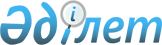 2030 жылға дейінгі Қазақстан Республикасын әлеуметтік дамытудың жалпыұлттық тұжырымдамасын, Әлеуметтік жаңғыртудың 2016 жылға дейінгі кезеңге арналған жалпыұлттық жоспарын әзірлеу, ең төменгі әлеуметтік стандарттар мен кепілдіктерді енгізу және әлеуметтік саладағы ұлттық заңнаманы түгендеу жөнінде ұсыныстар әзірлеу үшін жұмыс тобы мен кіші топтар құру туралыҚазақстан Республикасы Премьер-Министрiнiң 2012 жылғы 15 тамыздағы № 152-ө Өкiмi

      1. 2030 жылға дейінгі Қазақстан Республикасын әлеуметтік дамытудың жалпыұлттық тұжырымдамасын, Әлеуметтік жаңғыртудың 2016 жылға дейінгі кезеңге арналған жалпыұлттық жоспарын әзірлеу, ең төменгі әлеуметтік стандарттар мен кепілдіктерді енгізу және әлеуметтік саладағы ұлттық заңнамаларды түгендеу жөнінде ұсыныстар әзірлеу мақсатында:



      1) осы өкімнің 1-қосымшасына сәйкес құрамда жұмыс тобы;



      2) осы өкімнің 2-қосымшасына сәйкес құрамда кіші топтар құрылсын.



      2. Жұмыс тобы Мемлекет басшысының «Қазақстанды әлеуметтік жаңғырту: жалпыға ортақ еңбек қоғамына қарай жиырма қадам» атты мақаласында берілген тапсырмаларын іске асыру жөніндегі іс-шаралар жоспарында белгіленген мерзімдерде 2030 жылға дейінгі Қазақстан Республикасын әлеуметтік дамытудың жалпыұлттық тұжырымдамасының, Әлеуметтік жаңғыртудың 2016 жылға дейінгі кезеңге арналған жалпыұлттық жоспарының, Әлеуметтік саладағы ұлттық заңнаманы реформалау тұжырымдамасының жобаларын, сондай-ақ ең төменгі әлеуметтік стандарттар мен кепілдіктерді енгізу жөніндегі ұсыныстарды Қазақстан Республикасының Үкіметіне енгізсін.      Премьер-Министр                                   К. Мәсімов

Қазақстан Республикасы

Премьер-Министрінің

2012 жылғы 15 тамыздағы

№ 152-ө өкіміне  

1-қосымша      

2030 жылға дейінгі Қазақстан Республикасын әлеуметтік

дамытудың жалпыұлттық тұжырымдамасын, Әлеуметтік жаңғыртудың

2016 жылға дейінгі кезеңге арналған жалпыұлттық жоспарын

әзірлеу, ең төменгі әлеуметтік стандарттар мен

кепілдіктерді енгізу және әлеуметтік саладағы ұлттық

заңнаманы түгендеу жөнінде ұсыныстар әзірлеуге арналған

жұмыс тобының құрамы      Ескерту. Құрамға өзгеріс енгізілді - ҚР Үкіметінің 17.06.2013 N 607 қаулыcымен.Әбенов                      - Қазақстан Республикасының Білім және

Мұрат Абдуламитұлы            ғылым вице-министрі, жетекшіӘбілқасымова                - Қазақстан Республикасының Экономика

Мәдина Ерасылқызы             және бюджеттік жоспарлау вице-министрі,

                              жетекшінің орынбасары            Кереева                     - Қазақстан Республикасы Экономика және

Гүлбану Мейірғалиқызы         бюджеттік жоспарлау министрлігінің

                              Әлеуметтік және көші-қон саясаты

                              департаментінің директоры, хатшыАйсина                      - Қазақстан Республикасы Парламенті

Майра Арапқызы                Мәжілісінің депутаты (келісім бойынша)Ферхо                       - Қазақстан Республикасы Парламенті

Светлана Ивановна             Мәжілісінің депутаты (келісім бойынша)Ықсанова                    - Қазақстан Республикасы Парламенті

Гүлнәр Мұстахимқызы           Мәжілісінің депутаты (келісім бойынша)Сыдықов                     - Қазақстан Республикасы Парламенті

Серік Сламжанұлы              Сенатының Аппараты басшысының

                              орынбасыры (келісім бойынша)Бисембаева                  - Қазақстан Республикасы Парламенті

Бағила Мүбәракқызы            Мәжілісінің Аппараты басшысының

                              орынбасары (келісім бойынша)Толыбаев                    - Қазақстан Республикасының Ауыл

Марат Еркінұлы                шаруашылығы вице-министріДерновой                    - Қазақстан Республикасы Қоршаған ортаны

Анатолий Григорьевич          қорғау министрлігінің жауапты хатшысыҚұрманғалиева               - Қазақстан Республикасы Мәдениет және

Жанна Дулатқызы               ақпарат министрлігінің жауапты хатшысыМусинов                     - Қазақстан Республикасы Денсаулық сақтау

Серікбол Рахымқанұлы          министрлігінің жауапты хатшысыСафинов                     - Қазақстан Республикасы Мұнай және газ

Қанатбек Бейсенбекұлы         министрлігінің жауапты хатшысыРау                         - Қазақстан Республикасы Индустрия және

Альберт Павлович              жаңа технологиялар министрлігінің

                              бірінші вице-министріДүйсенова                   - Қазақстан Республикасының Еңбек және

Тамара Босымбекқызы           халықты әлеуметтік қорғау вице-министріСәрсенов                    - Қазақстан Республикасының Көлік және

Сәкен Сейітжаппарұлы          коммуникация вице-министріАшуев                       - Қазақстан Республикасы Статистика

Айдын Жұмабекұлы              агенттігі төрағасының орынбасарыДүйсебаев                   - Қазақстан Республикасы Табиғи

Асылбек Жексенбайұлы          монополияларды реттеу агенттігі

                              төрағасының орынбасарыҚанағатов                   - Қазақстан Республикасы Спорт және дене

Елсияр Баймұхамедұлы          шынықтыру істері агенттігі төрағасының

                              орынбасарыМәтішев                     - Қазақстан Республикасы Бәсекелестікті

Әлиақпар Болатұлы             қорғау агенттігі төрағасының орынбасарыСақтағанов                  - Шығыс Қазақстан облысы әкімінің

Нұрымбет Аманұлы              орынбасарыМұқашев                     - Алматы қаласы әкімінің бірінші

Мәулен Шапанбайұлы            орынбасары (келісім бойынша)Нұртаев                     - Қызылорда облысы әкімінің бірінші

Рзақұл Сәденұлы               орынбасары (келісім бойынша)Мұқан                       - Атырау облысы әкімінің орынбасары

Шыңғыс ЖұмабекұлыАйтуғанов                   - Қарағанды облысы әкімінің орынбасары

Қайрат Қапарұлы               (келісім бойынша)Балаева                     - Астана қаласы әкімінің орынбасары

Аида Ғалымқызы                (келісім бойынша)Бектаев                     - Оңтүстік Қазақстан облысы әкімінің

Әли Әбдікәрімұлы              орынбасары (келісім бойынша)Бектұрғанов                 - Қостанай облысы әкімінің орынбасары

Серік Шыңғысұлы               (келісім бойынша)Қайнарбеков                 - Ақмола облысы әкімінің орынбасары

Асхат Қанатұлы                (келісім бойынша)Қуанғанов                   - Солтүстік Қазақстан облысы әкімінің

Фархад Шаймұратұлы            орынбасары (келісім бойынша)Мұқанов                     - Алматы облысы әкімінің орынбасары

Серік Мейірханұлы             (келісім бойынша)Нұрғалиева                  - Маңғыстау облысы әкімінің орынбасары

Халила Хабижанқызы            (келісім бойынша)Нұрқатова                   - Ақтөбе облысы әкімінің орынбасары

Сара Қайыржанқызы             (келісім бойынша)Өрсариев                    - Павлодар облысы әкімінің орынбасары

Арын Амангелдіұлы             (келісім бойынша)Сәдібеков                   - Жамбыл облысы әкімінің орынбасары

Ғани Қалыбайұлы               (келісім бойынша)Сүлеймен                    - Батыс Қазақстан облысы әкімінің

Серік Кенжебекұлы             орынбасары (келісім бойынша)Мұханова                    - Қазақстан Республикасы Әділет

Әсел Барақбайқызы             министрлігінің Заңнама департаменті

                              директорының орынбасарыТәшметов                    - Ақмола облысы Денсаулық сақтау

Қасымжан Қалижанұлы           басқармасының бастығы (келісім

                              бойынша)Ыбыраев                     - Ақмола облысы Білім басқармасының

Марат Өмірбайұлы              бастығы (келісім бойынша)Штукерт                     - Ақмола облысы Жұмыспен қамтуды

Татьяна Анатольевна           үйлестіру және әлеуметтік

                              бағдарламалар басқармасы бастығының

                              міндетін атқарушы (келісім бойынша)Ластаева                    - Шығыс Қазақстан облысы Экономика және

Раушан Мамашқызы              бюджеттік жоспарлау басқармасы

                              бастығының орынбасары (келісім бойынша)Сақпанов                    - Шығыс Қазақстан облысы Жұмыспен

Серік Серікжанұлы             қамтуды үйлестіру және әлеуметтік

                              бағдарламалар басқармасы бастығының

                              орынбасары (келісім бойынша)Құсманғалиева               - «Нұр Отан» ХДП Парламентаризм

Жанаргүл Жанысбекқызы         институты директорының бірінші

                              орынбасары (келісім бойынша)Медеуов                     - «Нұр Отан» ХДП Парламентаризм

Жомарт Карлұлы                институтының саяси зерттеулер

                              бөлімінің меңгерушісі (келісім бойынша)Әубәкіров                   - «Самұрық-Қазына» ұлттық әл-ауқат қоры»

Марат Гаврошұлы               акционерлік қоғамы Ақпараттық-талдау

                              департаментінің директоры (келісім

                              бойынша)Құлжабаева                  - «Қазақстан Республикасының Заң шығару

Жанат Орынбекқызы             институты» мемлекеттік мекемесі

                              директорының орынбасары (келісім

                              бойынша)

Қазақстан Республикасы

Премьер-Министрінің 

2012 жылғы 15 тамыздағы

№ 152-ө өкіміне  

2-қосымша      

2030 жылға дейінгі Қазақстан Республикасын әлеуметтік дамытудың

жалпыұлттық тұжырымдамасын, Әлеуметтік жаңғыртудың 2016 жылға

дейінгі кезеңге арналған жалпыұлттық жоспарын әзірлеу, ең

төменгі әлеуметтік стандарттар мен кепілдіктерді енгізу және

әлеуметтік саладағы ұлттық заңнаманы түгендеу жөнінде ұсыныстар

әзірлеуге арналған кіші топтардың құрамы      Ескерту. Құрам жаңа редакцияда - ҚР Үкіметінің 17.06.2013 N 607 қаулыcымен.
					© 2012. Қазақстан Республикасы Әділет министрлігінің «Қазақстан Республикасының Заңнама және құқықтық ақпарат институты» ШЖҚ РМК
				Еңбек және халықты әлеуметтік қорғау саласында:Еңбек және халықты әлеуметтік қорғау саласында:Еңбек және халықты әлеуметтік қорғау саласында:Дүйсенова

Тамара Босымбекқызы–Қазақстан Республикасының Еңбек және халықты әлеуметтік қорғау вице-министрі, жетекшіҚалдыбатыр

Нұржан Сәрсембайұлы–Қазақстан Республикасы Еңбек және халықты әлеуметтік қорғау министрлігі Халықты жұмыспен қамту департаментінің директорыҚайырбекова

Алиса Әбділқызы–Қазақстан Республикасы Еңбек және халықты әлеуметтік қорғау министрлігі Стратегиялық жоспарлау және даму департаментінің директорыКереева

Гүлбану Мейірғалиқызы–Қазақстан Республикасы Экономика және бюджеттік жоспарлау министрлігі Әлеуметтік және көші-қон саясаты департаментінің директорыКрюкова

Наталья Алексеевна–Қазақстан Республикасы Еңбек және халықты әлеуметтік қорғау министрлігі Әлеуметтік көмек департаментінің директорыСанабаев

Кенжебек Өмірбекұлы–Қазақстан Республикасы Еңбек және халықты әлеуметтік қорғау министрлігі Еңбек және әлеуметтік әріптестік департаментінің директорыБусс

Виктор Эвальтович–Қазақстан Республикасы Экономика және бюджеттік жоспарлау министрлігінің Әлеуметтік және көші-қон саясаты департаменті директорының орынбасарыОспанқұлов

Төлеген Қапақұлы–Қазақстан Республикасы Еңбек және халықты әлеуметтік қорғау министрлігінің Бақылау және әлеуметтік қорғау комитеті төрағасының орынбасарыСмағұлова

Жұлдыз Қайратқызы–Қазақстан Республикасы Экономика және бюджеттік жоспарлау министрлігі Әлеуметтік және көші-қон саясаты департаментінің көші-қон саласындағы саясат басқармасының сарапшысы.Білім саласында:Білім саласында:Білім саласында:Әбенов

Мұрат Абдуламитұлы–Қазақстан Республикасының Білім және ғылым вице-министрі, жетекшіКереева

Гүлбану Мейірғалиқызы–Қазақстан Республикасы Экономика және бюджеттік жоспарлау министрлігі Әлеуметтік және көші-қон саясаты департаментінің директоры Байдәулетова

Әсел Серікқызы–Қазақстан Республикасы Экономика және бюджеттік жоспарлау министрлігінің Әлеуметтік және көші-қон саясаты департаменті директорының орынбасарыҚасымжанова

Гаухар Мұратқызы–Қазақстан Республикасы Білім және ғылым министрлігінің Жастар ісі комитеті төрағасының орынбасарыТөлеков

Эльдар Мырзабекұлы–Қазақстан Республикасы Білім және ғылым министрлігінің Стратегиялық жоспарлау және ақпараттық технологиялар департаменті директорының орынбасарыСадықова

Ардақ Мәдіханқызы–Қазақстан Республикасы Білім және ғылым министрлігі Мектепке дейінгі және орта білім департаментінің білім беру жүйесін талдау және мониторинг жүргізу басқармасының басшысыКөбенова

Гүлзат Ізбасарқызы–Қазақстан Республикасы Білім және ғылым министрлігі Жоғары және жоғары оқу орнынан кейінгі білім департаментінің білім беру стандарттары және бағдарламалары басқармасының басшысыКүзенбаев

Ермек Бақытұлы–Қазақстан Республикасы Экономика және бюджеттік жоспарлау министрлігі Әлеуметтік және көші-қон саясаты департаментінің білім, ғылым, мәдениет және спортты дамыту басқармасының басшысыШирғатова

Рауза Рауильевна–Қазақстан Республикасы Білім және ғылым министрлігі Техникалық және кәсіптік білім департаментінің әріптестік пен кәсіптік білім беруді дамыту басқармасының басшысыНаукенов

Рахат Оспанұлы–Қазақстан Республикасы Экономика және бюджеттік жоспарлау министрлігі Әлеуметтік және көші-қон саясаты департаментінің білім, ғылым, мәдениет және спортты дамыту басқармасының бас сарапшысыСәметов

Елдос Дәулетұлы–Қазақстан Республикасы Экономика және бюджеттік жоспарлау министрлігі Әлеуметтік және көші-қон саясаты департаментінің білім, ғылым, мәдениет, және спортты дамыту басқармасының сарапшысы.Денсаулық сақтау саласында:Денсаулық сақтау саласында:Денсаулық сақтау саласында:Мусинов

Серікбол Рахымқанұлы–Қазақстан Республикасы Денсаулық сақтау министрлігінің жауапты хатшысы, жетекшіӘмірғалиев

Еркінбек Рахымбайұлы–Қазақстан Республикасы Денсаулық сақтау министрлігі Заң қызметі және мемлекеттік сатып алу департаментінің директорыКереева

Гүлбану Мейірғалиқызы–Қазақстан Республикасы Экономика және бюджеттік жоспарлау министрлігі Әлеуметтік және көші-қон саясаты департаментінің директорыТілеуов

Мұрат Қойшыбайұлы–Қазақстан Республикасы Денсаулық сақтау министрлігі Ғылым және адами ресурстар департаментінің директорыТөкежанов

Болат Тұрғанұлы–Қазақстан Республикасы Денсаулық сақтау министрлігі Стратегиялық даму департаментінің директорыТөлеғалиева

Ажар Ғинаятқызы–Қазақстан Республикасы Денсаулық сақтау министрлігі Медициналық көмекті ұйымдастыру департаментінің директорыБусс

Виктор Эвальтович–Қазақстан Республикасы Экономика және бюджеттік жоспарлау министрлігінің Әлеуметтік және көші-қон саясаты департаменті директорының орынбасарыПак

Лариса Юн-Бойевна–Қазақстан Республикасы Денсаулық сақтау министрлігінің Медициналық және фармацевтикалық қызметті бақылау комитеті төрағасының орынбасарыАбдуллина

Жанар Хамитқызы –Қазақстан Республикасы Экономика және бюджеттік жоспарлау министрлігі Әлеуметтік және көші-қон саясаты департаментінің денсаулық сақтау, халықты жұмыспен қамту және әлеуметтік қорғауды дамыту басқармасының сарапшысы.Мәдениет, ақпарат және спорт саласында:Мәдениет, ақпарат және спорт саласында:Мәдениет, ақпарат және спорт саласында:Құрманғалиева

Жанна Дулатқызы–Қазақстан Республикасы Мәдениет және ақпарат министрлігінің жауапты хатшысы, мәдениет және ақпарат саласы бойынша жетекшіҚанағатов

Елсияр Баймұхамедұлы–Қазақстан Республикасы Спорт және дене шынықтыру істері агенттігі төрағасының орынбасары, спорт саласы бойынша жетекшіКәрібжанова

Роза Самидоллақызы–Қазақстан Республикасы Мәдениет және ақпарат министрлігінің Мәдениет комитеті төрағасының орынбасарыНұрмаханов

Арыстанбек Нұрмаханұлы–Қазақстан Республикасы Мәдениет және ақпарат министрлігінің Ақпарат және мұрағат комитеті төрағасының орынбасарыӘбсаттаров

Марат Раушанбекұлы–Қазақстан Республикасы Мәдениет және ақпарат министрлігінің Стратегиялық жоспарлау және халықаралық ынтымақтастық департаменті директорының орынбасарыҚазбеков

Қанат Мелдебекұлы–Қазақстан Республикасы Спорт және дене шынықтыру істері агенттігі Дене шынықтыру департаментінің директоры Қамзебаева

Дариға Үсейінқызы–Қазақстан Республикасы Спорт және дене шынықтыру істері агенттігі Стратегиялық даму департаментінің директорыКереева

Гүлбану Мейірғалиқызы–Қазақстан Республикасы Экономика және бюджеттік жоспарлау министрлігі Әлеуметтік және көші-қон саясаты департаментінің директорыБайдәулетова

Әсел Серікқызы–Қазақстан Республикасы Экономика және бюджеттік жоспарлау министрлігінің Әлеуметтік және көші-қон саясаты департаменті директорының орынбасарыНұржанова

Жанна Нұржанқызы–Қазақстан Республикасы Мәдениет және ақпарат министрлігінің Стратегиялық жоспарлау және халықаралық ынтымақтастық департаменті директорының орынбасарыДосаева

Жанар Рысбайқызы–Қазақстан Республикасы Мәдениет және ақпарат министрлігі Стратегиялық жоспарлау және халықаралық ынтымақтастық департаментінің жиынтық талдау басқармасының басшысыКүзенбаев

Ермек Бақытұлы–Қазақстан Республикасы Экономика және бюджеттік жоспарлау министрлігі Әлеуметтік және көші-қон саясаты департаментінің білім, ғылым, мәдениет және спортты дамыту басқармасының басшысыСәрсенова

Индира Досымбекқызы–Қазақстан Республикасы Мәдениет және ақпарат министрлігі Стратегиялық жоспарлау және халықаралық ынтымақтастық департаментінің стратегиялық жоспарлау басқармасының басшысыСләмова

Құралай Бөкейханқызы–Қазақстан Республикасы Экономика және бюджеттік жоспарлау министрлігі Әлеуметтік және көші-қон саясаты департаментінің білім, ғылым, мәдениет және спортты дамыту басқармасының бас сарапшысыСәметов

Елдос Дәулетұлы–Қазақстан Республикасы Экономика және бюджеттік жоспарлау министрлігі Әлеуметтік және көші-қон саясаты департаментінің білім, ғылым, мәдениет және спортты дамыту басқармасының сарапшысы.Тұрғын үй-коммуналдық шаруашылық саласында:Тұрғын үй-коммуналдық шаруашылық саласында:Тұрғын үй-коммуналдық шаруашылық саласында:Әбдірайымов

Ғалымжан Райылұлы–Қазақстан Республикасы Өңірлік даму министрлігінің Құрылыс және тұрғын үй-коммуналдық шаруашылық істері комитеті төрағасының орынбасары, жетекшіБайсүгірова

Мира Сәрсенбайқызы–Қазақстан Республикасы Өңірлік даму министрлігі Құрылыс және тұрғын үй-коммуналдық шаруашылық істері комитетінің Тұрғын үй шаруашылығы департаменті директорының орынбасарыМырзағалиева

Әлия Ерболатқызы–Қазақстан Республикасы Экономика және бюджеттік жоспарлау министрлігінің Экономика салаларын дамыту департаменті директорының орынбасарыТитова

Ольга Александровна–Қазақстан Республикасы Өңірлік даму министрлігі Құрылыс және тұрғын үй-коммуналдық шаруашылық істері комитетінің Коммуналдық шаруашылық департаменті директорының орынбасарыӘбдікәрімов

Марғұлан Жеңісұлы–Қазақстан Республикасы Өңірлік даму министрлігі Құрылыс және тұрғын үй-коммуналдық шаруашылық істері комитетінің Тұрғын үй құрылысы департаменті тұрғын үй құрылысын дамыту басқармасының басшысыЖүкенова

Алма Қаратайқызы–Қазақстан Республикасы Өңірлік даму министрлігі Құрылыс және тұрғын үй-коммуналдық шаруашылық істері комитетінің Әкімшілік жұмыстар департаменті жинақтау-талдау басқармасының басшысыИсенова

Динара Олжабайқызы–Қазақстан Республикасы Экономика және бюджеттік жоспарлау министрлігі Экономика салаларын дамыту департаментінің инфрақұрылымды және экологияны дамыту басқармасының басшысыМыңқараев

Жәнібек Зәкірұлы–Қазақстан Республикасы Өңірлік даму министрлігі Құрылыс және тұрғын үй-коммуналдық шаруашылық істері комитетінің Ғылыми-техникалық саясат және нормалау департаменті құрылыс және тұрғын үй-коммуналдық шаруашылығындағы жаңа технологиялар басқармасының басшысыБишенова

Ләззат Қайроллақызы–Қазақстан Республикасы Экономика және бюджеттік жоспарлау министрлігі Экономика салаларын дамыту департаментінің инфрақұрылымды және экологияны дамыту басқармасының бас сарапшысы.Қоршаған ортаны қорғау саласында:Қоршаған ортаны қорғау саласында:Қоршаған ортаны қорғау саласында:Дерновой

Анатолий Григорьевич–Қазақстан Республикасы Қоршаған ортаны қорғау министрлігінің жауапты хатшысы, жетекшіМұқанова

Диана Кенжебекқызы–Қазақстан Республикасы Қоршаған ортаны қорғау министрлігінің Экологиялық заңнама және құқықтық қамтамасыз ету департаменті директорының орынбасарыМырзағалиева

Әлия Ерболатқызы–Қазақстан Республикасы Экономика және бюджеттік жоспарлау министрлігінің Экономика салаларын дамыту департаменті директорының орынбасарыСуворова

Ольга Николаевна–Қазақстан Республикасы Қоршаған ортаны қорғау министрлігінің Стратегиялық жоспарлау және мониторинг департаменті директорының орынбасарыСқақов

Рауан Бауыржанұлы–Қазақстан Республикасы Экономика және бюджеттік жоспарлау министрлігі Экономика салаларын дамыту департаментінің өнеркәсіп және ауыл шаруашылығын дамыту басқармасының басшысыСапарымбетов

Сәдуәқас Бауыржанұлы–Қазақстан Республикасы Экономика және бюджеттік жоспарлау министрлігі Экономика салаларын дамыту департаменті өнеркәсіп және ауыл шаруашылығын дамыту басқармасының сарапшысы.